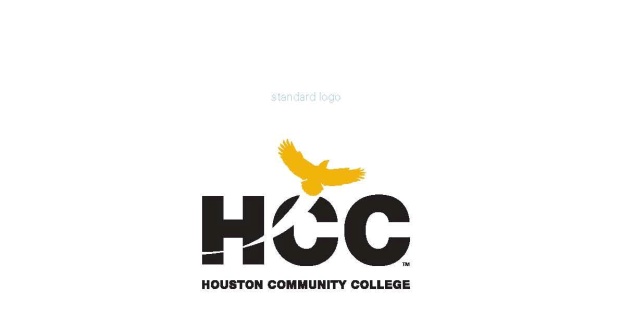 SociologySouthwest CollegeSociology 1301CRN 76215Spring 2011Stafford Campus Learning Hub 320 12:30-2:00pm 3 hour lecture course | 48 hours per semester | 16 weeksInstructor: Desiree BarnesInstructor Contact Information:Phone: 713-320-8158 (Cell) ONLY until 8:00 p.m. E-mail: desiree.barnes@hccs.eduOffice location and hours10141 Cash Rd Suite E-121Stafford, Tx.77477By appointment onlyCourse Description:Sociology 1301 is an “Introduction to the concepts and principles used in the study of group life, social institutions, and social processes.” (ACGM)Sociology 1301 is “A survey course which focuses on the nature of human groups in American and world societies, their social and cultural adaptations, and the impact which various social processes may have on their social organization and social change.” Core Curriculum Course. (HCC Catalog)Prerequisites:a) Reading: Placement in co-requisite GUST 0342b) Writing: Placement into ENGL 0310/0349Course Goal:By the end of this course you will be able to “Appreciate our socially and culturally diverse society and world” ( Core Sociology Curriculum). This is a survey course designed to help guide your understanding of Sociology as an academic and scientific discipline and to see the world around you from a new, different, and previously unthought-of of perspective.Student Learning Outcomes:1. Apply the three major perspectives in Sociology: Conflict, Functionalism, and Symbolic Interactionism.2. Identify the principles of the social science research process.3. Evaluate the various aspects of stratification as they affect American society and the world.4. Evaluate the various aspects of the institutions of society as they affect American society and the world.Learning Objectives1.1 Appreciate information about the background and history of Sociology.1.2 Analyze the seminal theorists in Sociology, their theories, and how those theories translate to the real world.1.3 Discriminate among and between various critical thinking fallacies.1.4 Evaluate theories of collective behavior and social movements and how they impact real people's real lives in the real world.2.1 Illustrate Sociological experiments as found in a textbook or a peer-reviewed journal and discuss the study in terms of the scientific method.2.2 Delineate scientific research methods.3.1 Evaluate theories of stratification and how they impact real people's real lives in the real world.3.2 Evaluate theories of globalization and social change and how they impact real people's real lives in the real world.3.3 Evaluate theories of population, urbanization, and environment and how they impact real people's real lives in the real world.4.1 Evaluate the major theories of each of the institutions of society.Core Curriculum StatementSociology 1301 is a core curriculum course. It may be used to fulfill the requirements for a core Social and Behavioral Sciences course OR a core Cross/Multi-Cultural Studies course.Course Calendar*Exam dates only are subject to possible change (by professor)Week I  Jan 17-21                                     Week IIJan 24-28                                   Tuesday January 25 Homework # 1 DueWeek III  Jan 31- Feb 2               	      Thursday February 3 Quiz 1                  	Week IVFeb 7-11Week V                                        Feb 14-18                                  Thursday February 17 Exam 1 Ch.1-6 Week VIFeb 21-25                                         Week VII                              Feb 28-Mar 4                                     Thursday March 3 Quiz 2 Week VIII                                            	   Mar 7-11                                          Tuesday March 8 Homework 2 DueMar 14-18                                	SPRING BREAK        Week IX       	                          	Mar 21-25                                    	Tuesday March 22 Propaganda Due 					Thursday March 24 Exam 2                             -Week X           			 Mar 28- Apr 1                                    Week XI Apr 4-8                                              Tuesday April 5 Homework 3 Due				           Thursday April 7 Quiz #3Week XII  	 Apr 11-15			           Thursday April Group Presentations	   Week XIII    Apr 18-22                                         Thursday April 21 Exam 3Week XIVApr 25-25                                          Group PresentationsWeek XVMay 2-6			           Group PresentationsWeek XVIMay 9-13              			Final Exam Date as follows:			             	To be given out During the SemesterInstructional MethodsMethods of Instruction may include lecture; various assigned readings from textbooks, peer-reviewed articles, books, original source seminal texts and other original source material, films, field trips, etc.Assignments and Assessments *Note: For further information, see Assignments and Test Percentages near the end of the syllabus.1)  Reading QuizzesReading Quizzes:  .There will be 3 reading quizzesQuizzes will be given during the first 30 minutes of the class.Quiz information will come from assigned chapter reading, Films and or handouts. Quizzes will consist of multiple choice and short answers. 2) Exams:There will be 4 exams.The 4th exam will be the final exam. Exam information will come from assigned chapter reading, class notes and or handouts. Exam will consist of multiple choice questions as well as short answers.3)  PROPAGANDA REPORTInstructions will be given during Class4)  HOMEWORKThere will be 3 Homework assignments.Instruction will be given in class5)  GROUP PRESENTATIONInstructions will be given in classREQUIRED READING FOR QUIZZES:  QUIZ 1Conley Textbook:  TBAHandouts:Lecture Notes on Sociology and it CousinsQUIZ 2Conley Textbook:TBAHandouts:QUIZ 3Conley Textbook:TBA Handouts:  QUIZ 4Conley Textbook:TBAHandouts: Instructional MaterialsText: John J. Macionis .Society:  the basic.  Pearson. New Jersey, 2009HCC Policy Statement: ADA “Any student with a documented disability (e.g. physical, learning, psychiatric, vision, hearing, etc) who needs to arrange reasonable accommodations must contact the appropriate HCC Disability Support Service (DSS) Counselor at the beginning of each semester. Faculty is authorized to provide only the accommodations requested by the Disability Support Services Office.“Students who are requesting special testing accommodations must first contact the appropriate (most convenient) DSS office for assistance:“Disability Support Services Offices:System: 713.718.5165Central: 713.718.6164 – also for Deaf and Hard of Hearing Services and Students Outside of the HCC District service areas.Northwest: 713.718.5422Northeast: 713.718.8420Southeast: 713.718.7218Southwest: 713.718.7909“After student accommodation letters have been approved by the DSS office and submitted to DE Counseling for processing, students will receive an email confirmation informing them of the Instructional Support Specialist assigned to their professor.”HCC Policy Statement: Academic Honesty“Scholastic dishonesty includes, but is not limited to, cheating on a test, plagiarism, and collusion.Cheating on a test includes:Copying from another student’s test paper.Using, during a test, materials not authorized by the person giving the test.Collaborating with another student during a test without authorization.Knowingly using, buying, selling, stealing, transporting, or soliciting in whole or in part the contents of an unadministered test.Substituting for another student, or permitting another student to substitute for one’s self, to take a test.Bribing another person to obtain a test that is to be administered.‘Plagiarism’ means the appropriation of another’s work and the unacknowledged incorporation of that work in one’s written work for credit. ‘Collusion’ means the unauthorized collaboration with another person in preparing work offered for credit.” (HCC Core Sociology Curriculum.)HCC Policy Statement: Class AttendanceThe following statements appear in the College catalog regarding class attendance:“Students are expected to attend classes regularly. Students are responsible for material covered during their absences, and it is the student’s responsibility to consult with instructors for makeup assignments. Class attendance is checked daily by instructors. Although it is the responsibility of the student to drop a course for non-attendance, the instructor has the authority to drop a student for excessive absences. A student may be dropped from a course for absenteeism after the student has accumulated absences in excess of 12.5 percent of the hours of instruction (including lecture and laboratory time). For example: For a three credit-hour lecture class meeting three hours per week (48 hours of instruction), a student may be dropped after six hours of absences. For a four credit-hour lecture/lab course meeting six hours per week (96 hours of instruction), a student may be dropped after 12 hours of absences. Certain departments or programs may be governed by accrediting or certification standards that require more stringent attendance policies. NOTE: IT IS THE RESPONSIBILITY OF THE STUDENT TO WITHDRAW OFFICIALLY FROM A COURSE. Administrative drops are at the discretion of the instructor. Failure of a student to withdraw officially could result in the student receiving a grade of "F" in the course. For the deadline for course withdrawal, check the current course Schedule of Courses.”HCC Policy Statement: Course WithdrawalTo help students avoid having to drop/withdraw from any class, HCC has instituted an Early Alert process by which your professor may “alert” you and HCCS counselors that you might fail a class because of excessive absences and/or poor academic performance. Contact your professor regarding your academic performance or a counselor to learn about what, if any, HCC interventions might be available to assist you—online tutoring, child care, financial aid, job placement, etc.—to stay in class and improve your academic performance.In order to withdraw from a class, you MUST contact your professor and this must be done PRIOR to the withdrawal deadline to receive a “W” on your transcript. If you do not withdraw before the deadline, you will receive the grade that you have earned by the end of the semester. Zeros averaged in for required assignments/tests not submitted will lower your semester average significantly, most likely resulting in a failing grade (“F”). If you do not feel comfortable contacting your professor to withdraw, you may contact a counselor. However, please do not contact both a counselor and your professor to request a withdrawal; either one is sufficient. Error! Reference source not found. Classes of other duration (mini-term, flex-entry, 8-weeks, etc.) may have different final withdrawal deadlines. Please visit the online registration calendars or contact the HCC Registrar’s Office to determine class withdrawal deadlines. “Remember to allow a 24-hour response time when communicating via email and/or telephone with a professor and/or counselor. Do not submit a request to discuss withdrawal options less than a day before the deadline. If you do not withdraw before the deadline, you will receive the grade that you are making in the class as your final grade.The following statements appear in the HCCS Student Handbook regarding withdrawal from a course:Be certain you understand HCC policies about dropping a course. It is your responsibility to withdraw officially from a class and prevent an “F” from appearing on your transcript. When considering withdrawal from a course, remember that: No grade is given and your transcript reflects no record of the course if you withdraw before the Official Date of Record. [Please see the HCCS Official Academic Calendar which can be found by clicking on this link].A “W” (indicating withdrawal) appears on your transcript if you drop a course after the Official Date of Record and before the final deadline. [Please see the HCCS Official Academic Calendar which can be found by clicking on this link].The final deadline to drop a course is four weeks before fall or spring semester finals and one week before summer semester exams. [Please see the HCCS Official Academic Calendar which can be found by clicking on this link.]There are three ways to withdraw from a course:Complete an official withdrawal form available at any campus.Write a letter stating your request to withdrawal. The effective date of your withdrawal is the post marked date of your letter:Office of Student RecordsHouston Community College SystemP. O. Box 667517Houston, TX 77266-7517Fax a letter of withdrawal to Registrar’s office: 713-718-2111.http://www.hccs.edu/hcc/System%20Home/Departments/Student_Handbook/academic_info.pdfHCC Policy Statement: Course Repeat Fee“NOTICE: Students who repeat a course for a third or more times may soon face significant tuition/fee increases at HCC and other Texas public colleges and universities. Please ask your instructor / counselor about opportunities for tutoring/other assistance prior to considering course withdrawal or if you are not receiving passing grades.”Course Withdrawals-First Time Freshman Students-Fall 2007 and Later Under Section 51.907 of the Texas Education Code“an institution of higher education may not permit a student to drop more than six courses, including any course a transfer student has dropped at another institution of higher education.” This statute was enacted by the State of Texas in the Spring 2007 and applies to students who enroll in a public institution of higher education as a first-time freshman in fall 2007 or later. Any course that a student drops is counted toward the six-course limit if “(1) the student was able to drop the course without receiving a grade or incurring an academic penalty; (2) the student’s transcript indicates or will indicate that the student was enrolled in the course; and (3) the student is not dropping the course in order to withdraw form [sic] the institution.” High school students enrolled in HCC Dual Credit and Early College are waived from this requirement until they graduate from high school.All college-level courses dropped after the official day of record are included in the six-course limit unless the student demonstrates to an appropriate college official that one of the following events occurred to the student during the semester or summer session:A severe illness or other debilitating condition that affects the student's ability to satisfactorily complete [sic] the course. The student's responsibility for the care of a sick, injured, or needy person if the provision of that care affects the student's ability to satisfactorily complete [sic] the course. The death of a person who is considered to be a member of the student's family or who is otherwise considered to have a sufficiently close relationship to the student that the person's death is considered to be a showing of good cause. The active duty service as a member of the Texas National Guard or the armed forces of the United States of either the student or a person who is considered to be a member of the student's family and such active duty interferes with the student's ability to satisfactorily complete [sic] the course. General Course Information 1-47 Front section 09-11.inddrev.indd 41 11/30/09 8. http://www.hccs.edu/hccs/future-students/catalog.Classroom BehaviorThis is a college course and students are expected to act accordingly.  The following apply:1)   During quizzes and exams, students may NOT leave class.  Go to the bathroom before the exam; bring tissues if needed.  Turn off all cell phones, beepers, etc. No blackberries, IPODS, etc. Nothing except required test materials IS to be on students’ desks during EXAMS.2)  Reading assigned materials is an EXTREMELY important component of this course!!!  FAILURE TO READ ALL OF THE ASSIGNED MATERIAL OR ATTEMPTING TO READ ALL OF THE ASSIGNED READING RIGHT BEFORE AN EXAM/QUIZ WILL MAKE IT VERY DIFFICULT FOR STUDENTS TO PASS THE COURSE!  Students who have not placed into English 1301 will find this course VERY CHALLENGING!3)   If a student misses a regularly scheduled class, it is the student’s responsibility to find out from another student all material/information they missed.  This includes class notes, date changes, handouts, writing assignments and any other pertinent information.  It is therefore advised that students have a way to contact at least 2 classmates.  Time will be allotted on the first day of class to meet fellow students and obtain phone numbers, email addresses, etc. Students not present on the first day are expected to obtain this information on their own!4)   Students are expected to actively participate in class discussion and may be called upon to contribute. However, it is expected that this contribution will come from knowledge of or questions regarding course material. Disrespectful comments will NOT be tolerated! Students continuously engaging in private conversations will be moved apart.  Continued infractions will result in the student(s) being asked to leave the classroom.  Refusal to do so will require involvement of campus security.Use of Camera and/or Recording DevicesUse of recording devices, including camera phones and tape recorders, is prohibited in classrooms, laboratories, faculty offices, and other locations where instruction, tutoring, or testing occurs. Students with disabilities who need to use a recording device as a reasonable accommodation should contact the Office for Students with Disabilities for information regarding reasonable accommodations.Instructor RequirementsIt is RUDE to text, email, etc. during class!  Doing so may result in students being asked to leave the classroom for the rest of that class period. Refusal to do so will require involvement of campus securityProgram/Discipline RequirementsThe following material is to be taught in every SOCI 1301 class offered at HCC. The Foundations: Background and History—Overview of Sociology—Perspectives and Paradigms; The Research Process.The Building Blocks: Culture, Socialization, Social Interaction and Social Structure, Social Groups and Bureaucracies, Deviance.Stratification: General Stratification—An Overview. (Instructors must pick 3 out of the 5 topics listed below; instructors may incorporate material from one module into another): World/Global Stratification, Race and Ethnicity, Sex or Gender, Age, Disability.The Institutions of Society (Instructors must pick 3 out of the 6 topics listed below; instructors may incorporate material from one module into another): The Family (may include marriage and human sexuality), Education, Religion, Law/Politics/Government, Medicine (may include issues of health and disease), Media.Social Change/Social Movements (Instructors may choose to include some but not all of the sections in this module or may choose to incorporate material from one module into another): Collective Behavior and Social Movements, Ecological Processes, Environment, Globalization and Development, Modernity, Population, Revolutions, Technology, Terrorism, Urbanization.GradingYour instructor will conduct quizzes, exams, and assessments that you can use to determine how successful you are at achieving the course learning outcomes (mastery of course content and skills) outlined in the syllabus. If you find you are not mastering the material and skills, you are encouraged to reflect on how you study and prepare for each class. Your instructor welcomes a dialogue on what you discover and may be able to assist you in finding resources on campus that will improve your performance.Houston Community College’s standard grading system, which will be used in this class, is: 100-90=A, 89-80=B, 79-70=C, 69-60=D, 59-0=F. Assignment and Test Percentages1)  Reading Quizzes15% OF YOUR GRADE There will be 3 reading quizzes.Each quiz will be worth 100 possible pointsNO MAKE-UP QUIZZES WILL BE GIVEN.  2)  EXAMS50% OF YOUR GRADEThere will be 4 exams.The 4th exam will be the final exam which would be comprehensive. Each exam will be worth 100 possible points.NO MAKE-UP EXAMS WILL BE GIVENTHE FINAL EXAM IS MANDATORY for all students and will be given on the date of the final exam 3)  PROPAGANDA REPORT10% OF YOUR GRADEPropaganda Report worth 100 possible points. 4)  HOMEWORK15% of YOUR GRADEThere will be 3 Homework assignments.Each assignment will be worth 100 possible points.Assignments must be turned in within the first 5 minutes of class no EXCEPTIONS.5)  GROUP PRESENTATION10% of YOUR GRADEThere will be a group presentation Each student will receive an individual grade.GRADE CALCULATION90-100 =A80-89=B70-79=C60-69= DBelow 60=F